SURAT PERNYATAANKESEDIAAN MENJADI CALON REKTORYang bertanda tangan di bawah ini :Nama	:	.............................................................................................NIP	:	.............................................................................................Agama	:	.............................................................................................Alamat 	:	.............................................................................................Pengkat, golongan/ruang	:	.............................................................................................Jabatan fungsional	:	.............................................................................................Tempat dan tanggal lahir	:	.............................................................................................Unit kerja	:	.............................................................................................Dengan ini menyatakan dengan sesungguhnya, bahwa saya bersedia menjadi calon Rektor Universitas Tidar Periode 2018 - 2022.Demikian pernyataan ini saya buat dengan sesungguhnya, dan saya bersedia mengikuti seluruh rangkaian seleksi dan proses pemilihan bakal calon Rektor Universitas Tidar Periode 2018 – 2022.							Magelang, .......................................... 2018							Yang membuat pernyataan							...................................................................							NIP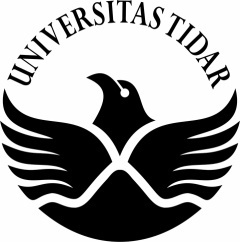 KEMENTERIAN RISET, TEKNOLOGI, DAN PENDIDIKAN TINGGIUNIVERSITAS TIDARPANITIA PEMILIHAN REKTORAlamat : Jalan Kapten Suparman Nomor 39 Magelang 56116Telepon (0293) 364113  Faksimile (0293) 362438 Laman : www.untidar.ac.id  Surat elektronik : pilrek@untidar.ac.id